Afmeldingsformulier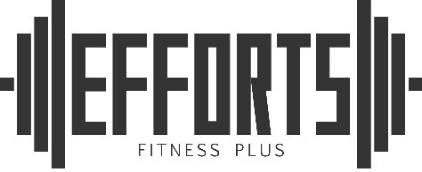 Ondergetekende verklaart hierbij zijn/haar overeenkomst met Effortsfitnessplus  te willen beëindigen. Naam:												Adres:												Postcode:											Woonplaats:											Telefoonnr.:											Einddatum contract :  LET OP 1 MAAND OPZEGTERMIJN											Wij vinden het erg spijtig dat u uw lidmaatschap bij Sportcentrum Winkel wilt beëindigen. Om u en onze andere leden zoveel mogelijk van dienst te zijn, zouden wij het erg op prijs stellen als u de onderstaande vragen zou willen beantwoorden en de reden van uw opzegging zou willen toelichten.1=slecht	2=matig		3=voldoende		4=goed		5=uitstekend											Met welk doel bent u komen sporten?									Heeft u het doel bereikt waarvoor u lid bent geworden?		O JA		O NEEWelke waardering geeft u ons voor begeleiding  in de fitness?	1	2	3	4	5Welke waardering geeft u voor het lesaanbod?			1	2	3	4	5Welke waardering geeft u voor service bij de receptie?		1	2	3	4	5Welke waardering geeft u voor de algemene hygiëne? 		1	2	3	4	5Toelichting op  en reden van opzegging:Datum:						Behandeld door: 					Lidmaatschapsnummer:			Handtekening: 				Kopie afmelding voor klant:Datum afmelding:					Einde contract:				Behandeld door:					Lidmaatschapsnummer:				